Name __________________________________    Period__________    Date_________Write the equation of the line that satisfies the conditions.  (Show all work, and circle answers)Find the slope of each line.  Write parallel, perpendicular, or neither for each pair.  Show all work to support your answer.   								5. ___________________              		                                                            6. ___________________7.    			 		              	7. ___________________SHOW ALL WORK & Circle answers 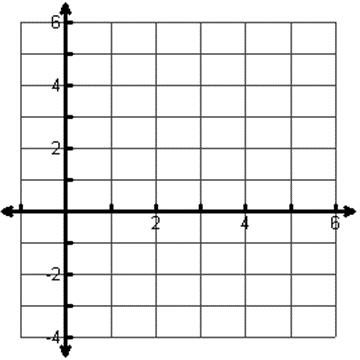 8.  a.  Find the perimeter of WXYZ.  (Round your answers to the nearest tenth)                 W (0, 0)    X (1, 3)    Y (4, 2)   Z (3,-1)b.  Circle each of the following shapes that describe WXYZ? How do you know?  Parallelogram      Rectangle      Square       Rhombus     Equilateral Triangle  9.      Find the perimeter of the triangle ABC (Draw)                 A (0, –4),   B (0, 2),   C (3, 0)Bonus:  Find the area of the triangle..     10.    Find the perimeter of the Quadrilateral DEFG (Draw)                 D (-1, -2),   E (1, 1),   F (3, 1)    G (1, -2)11..    Find the perimeter of the triangle ABC (Draw)                 A (0, -3),   B (2, 3),   C (5, 2)passes through (8,2)  and Parallel toPasses through (-12, 2)and Parallel to Passes through  (4, 6) and Perpendicular toPasses through (10, 3)and Perpendicular to